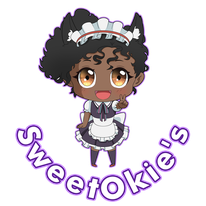 We'd be delighted to collaborate with you. SweetOkie's Brand Ambassador Program will be launched soon.Are you a SweetOkie's supporter? Do you enjoy using social media? If you replied 'YES' to these questions, you're a great fit for SweetOkie's New Brand Ambassador Program. SweetOkie’s Anime Café LLC is searching for brand ambassadors to help spread the word about SweetOkie's and its products among their friends and followers. Our ideal ambassador is gregarious, energetic, and inventive. We're searching for someone who has a large or small social media following who enjoys posting interesting and engaging photos and communicating with their followers. Members of the SweetOkie's will be showered with the most up to date SweetOkie's merchandise to flaunt on their social media accounts (Instagram, Facebook, Twitter, etc.).Those selected will be a SweetOkie’s Brand Ambassador for the year of 2022.Ambassador Perks:Free product! We will send a total of four products of SweetOkie’s apparel each month!Exclusive access to members only discountsFeatured on SweetOkie’s social media and websiteInvitations to be a model in upcoming SweetOkie’s promotions or catalogsInvitations to make in-person appearances as a brand ambassador at various eventsand much more!Requirements To Become an Ambassador:Fill out the attached application (2 pages) to completion.Must be 18 years of age or Older Must have one or more accounts of the following: Instagram, Facebook, Twitter, YouTube, Snapchat. All social media accounts must be public.Fierce and fun social media presence with a high rate or lower rate of interactions with followers.Requirements Of Being An Ambassador:Members CANNOT be an ambassador for a competing brand. They may however be an   ambassador for other companies that are not direct competitors (i.e., activewear, costumes).Follow or subscribe to all SweetOkie’s Anime Café active social media accounts.Add SweetOkie’s Team Ambassador for SweetOkie’s Anime Cafe on his or her social media accounts.Post about SweetOkie’s Products at least twice a month. Posts must be positive, tasteful, and age appropriate.Use common hashtags (#SweetOkiesAnimeCafe, #SweetOkiesTeam) and tag @sweetokies in all posts related.Stay updated and knowledgeable of SOAC activity to repost contests, giveaways, sales, etc.Have fun with all the ambassador perks!HOW TO APPLY:Complete the following application and email to sweetokiesanimecafe@gmail.com Subject: Brand AmbassadorYou may also mail this application to:SweetOkie’s Anime Cafe, LLCATTN: Brand Ambassador722 Harbison Station Circle Columbia Sc,29212 ** We that you will consider us , Thank you **Page 1Brand AmbassadorApplicationIf you’re interested in showcasing your social media skills and becoming a member of the Brand Ambassador SweetOkie’s, fill out and return this application. We hope that we are a great fit for you!TODAY’S DATE: ____________________GENERAL INFORMATIONFirst Name: _______________________________  Last Name: _____________________________ Address: _________________________________________________________________________City:    __________________________________       State: __________________        Zip: ______________ Phone Number: ___________________________   Email: __________________________________ Birth Date: _____________________________  Gender: Male   Female Please select all with which you have an active account (Please provide username or URL where applicable)Facebook ________________       Twitter _________________       Instagram _________YouTube _________________       Snapchat ______________       Pinterest _________________SweetOkie’s products you currently own: _______________________________________________________________________________________________________________________________SweetOkie’s products you’d love to own: _______________________________________________________________________________________________________________________________Page 2Brand AmbassadorApplicationDo you currently work with/promote any other brands? Please indicate which brands: _____________ ________________________________________________________________________________________________________________________________________________________________ Why do you want to be a SweetOkie’s Ambassador? ______________________________________ __________________________________________________________________________________ ________________________________________________________________________________ Tell us something interesting about you: _________________________________________________ _________________________________________________________________________________________________________________________________________________________________I hereby understand by being named a Brand Ambassador for SweetOkie’s Anime Cafe; LLC I will receive a total of four products of SweetOkie’s products throughout each month from which I must post about SweetOkie’s at least two times per month on social media but am not limited to two posts per month. I also understand that I need to tag @sweetokies and use the hashtags #Sweetokiesanimecafe and #Sweetokies on my posts on Facebook, Instagram and Twitter. I understand that ALL photos, videos, and comments I post as an ambassador will be tasteful, positive, age-appropriate and in the SweetOkie’s brand likeness. Print Name: ___________________________________________Signature: ____________________________________________ Date: ______________________